Colegio Américo Vespucio Sextos Básicos / Inglés IALA / 2020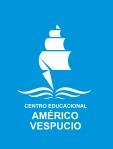 Objetivo Reproducir y producir textos orales como monologos, canciones, poemas y adivinanzas para identificar y familiarizarse con los sonidos propios del inglés (OA 10)NOTA: para poder realizar esta guía es necesario que vean el video que está en el enlace que se encuentra más abajo, es un video que contiene un audio sobre pedir comida en un restaurant de comida rápida. Cuando escuchen el audio pongan atención al vocabulario de las comidas y las cantidades que pide.Vocabulario del audio:Pon atención al diálogo e identifica los alimentos que se mencionan, luego dibujalos y colorealos en los cuadros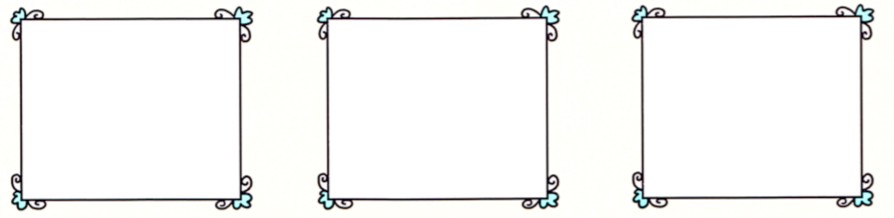 Lee las preguntas en inglés y responde:How many cheeseburgers does the man order?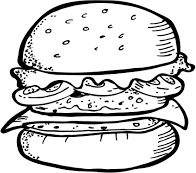 How many fries does the man order?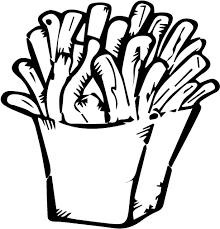 Observa las imágenes, colorea aquellos refrescos que si se mencionan en el audio.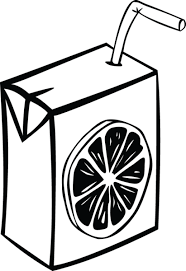 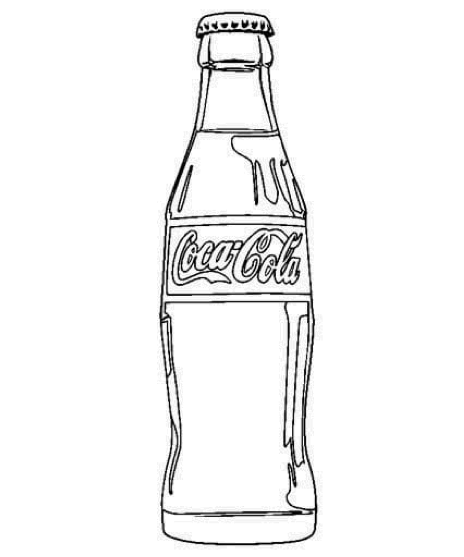 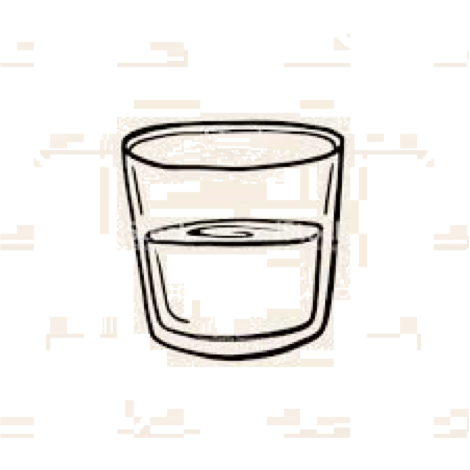 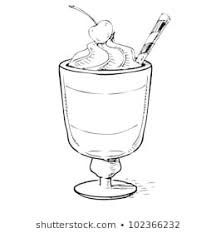 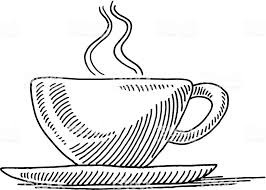 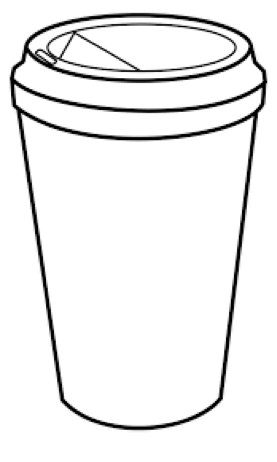 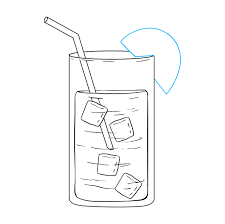 Lee las preguntas en ignlés y responde dando tu opinión:Which food do you prefer: Healthy or junk food?Make a list of your favorite foodAutoevaluaciónEscribe como te sentiste realizando esta guía durante:NombreCursoFecha 	/ 	/ 	EnglishSpanishFeedingAlimentarwholeEntero/ todoLargeGrandeI’d like = I would likeMe gustaríaLa comprensión del audioRespondiendo las actividades